Rackets Invitation Singles Tournament2nd – 11th December 2022, The Queen’s ClubSponsored by the T&RAOrder of Play
for Group MatchesAll matches will be best of five games
All matches to be played on the Championship Court 
The top two players of each group will progress to the semi-final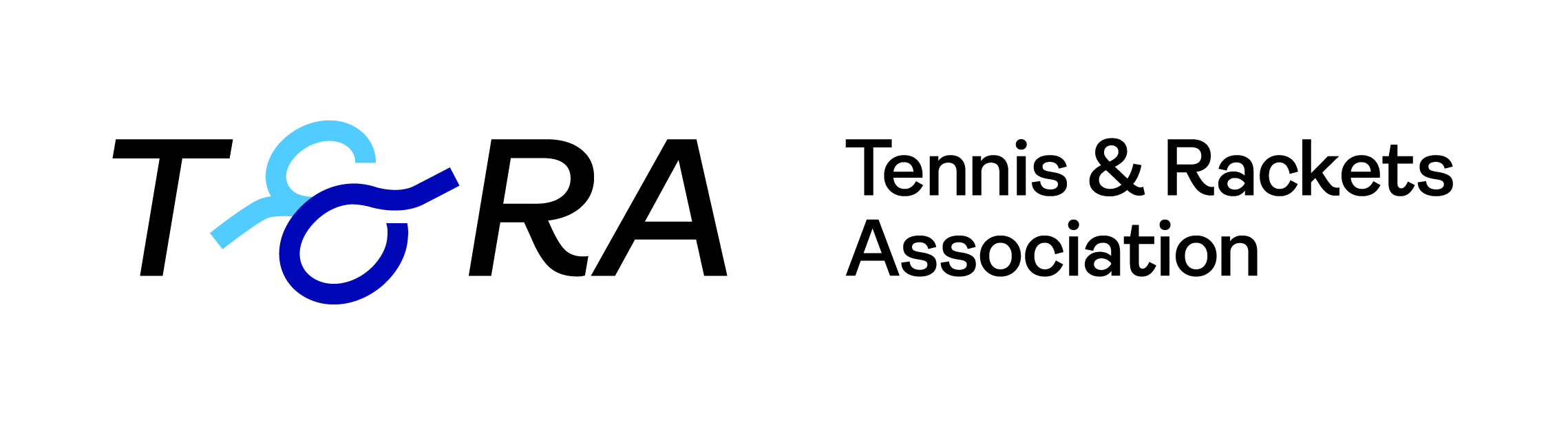 Group A1234MatchesGamesPositionBen Cawston33339 1Rory Giddins03326 2Julius Manton-Jones01314 3Ed Hyde00000 4Group B 1234MatchesGamesPositionAlex Titchener-Barrett3 3 339 1James Coyne00000 4Will Annetts03326 2Alastair Gourlay030133Semi-finals
Saturday 10th Dec Final
Sunday 11th DecSunday 28 November
WinnerWinnerBen CawstonWinner Group A	14:30Ben Cawston15/1 15/5 15/0Will AnnettsRunner-Up Group B14:00Rory GiddinsRunner-Up Group A	11:30Alex Titchener-Barrett15/4 15/3 15/3Alex Titchener-BarrettWinner Group BFriday 2nd DecResultMarker/Ref18:30A Titchener-Barrettbt A Gourlay15/4 15/7 15/2ST19:30B Cawston bt R Giddins15/6 15/3 15/3STSaturday 3rd Dec13:30B Cawstonbt J Manton-Jones18/13 15/0 15/1HRA          14:45A Titchener-Barrettbt W Annetts15/4 15/7 15/2HRASunday 4th Dec14:45R GiddinsbtE Hyde15/9 15/9 15/1ST16:00W AnnettsbtJ Coyne15/11 15/11 15/8STMonday 5th Dec18:00J Manton-JonesbtE Hyde15/12 15/6 15/4BCTuesday 6th Dec17:00W AnnettsbtA Gourlay15/2 15/8 15/4BC18:30A Titchener-BarrettbtJ Coynew/oST19:45J Manton-JonesbtR Giddins12/15 15/1 15/2 15/4STThursday 8th Dec18:30A GourlaybtJ Coynew/oST19:45B CawstonvsE Hyde15/2 15/6 15/1ST